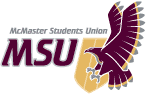 AGENDA - SRA 21ASTUDENT REPRESENTATIVE ASSEMBLY Saturday, April 10, 2021 at 10:00am &Sunday, April 11, 2021 at 10:00amRemote Meeting, Microsoft TeamsPROCEDURECall of the Roll, Territory Recognition, Adoption of Agenda, Adoption of SRA Minutes, Announcements from the Chair, Special Orders of the Day, Delegation from the Floor, Report Period, Information Period, Question Period, Business Arising from the Minutes, Business, Committee Business, Unfinished Business, New Business, Time of Next Meeting, Call of the Roll, AdjournmentThe SRA would like to recognize today that we are situated on traditional Haudenosaunee and Anishnaabe territories through the ‘Dish with One Spoon Wampum Treaty’.SPECIAL ORDERS OF THE DAYBUSINESSMOTIONSWaive sections 3.1.3.1, 3.1.3.2, 3.2.3.1, and 3.2.3.2 of Operating Policy -Vice-President and Speaker ElectionsDa-RéElection of SpeakerDa-RéElection of Vice-President (Administration)Da-RéElection of Vice-President (Education)Da-RéElection of Vice-President (Finance)Da-RéClose Nominations for (5) SRA Members to Executive BoardDa-RéClose Nominations for SRA members to Standing Committees:Finance (4)Internal Governance (4)Municipal Affairs (4)Provincial & Federal Affairs (4)Services (4)University Affairs (4)Da-RéClose Nominations for SRA members to other Committees:Clubs Advisory Council (5)Elections (3)General Assembly Planning (1)MSU Governance & You (1)MSU Sustainability Education (2)Teaching Awards (3)Welcome Week Awards Selection (1)EFRT Advisory (1)First Year Council (1)Information Systems Committee (1)Interfaith Council (1)MUSC Board of Management (1)The Silhouette Board of Publication (1)Sponsorships and Donations (1)Da-RéMoved by Da-Ré, seconded by _______ that the Assembly waive sections 3.1.3.1, 3.1.3.2, 3.2.3.1, and 3.2.3.2 of Operating Policy - Vice-President and Speaker Elections due to the restrictions of COVID-19.Moved by Da-Ré, seconded by Noble that the SRA close nominations for the Vice-President (Administration) 2021-2022.Moved by Da-Ré, seconded by Tse that the SRA close nominations for the Vice-President (Education) 2021-2022.Moved by Da-Ré, seconded by Anderson that the SRA close nominations for the Vice-President (Finance) 2021-2022.Moved by Da-Ré, seconded by ___ that the SRA close nominations for the Speaker 2021-2022.Moved by Da-Ré, seconded by _____ that the Assembly close nominations for (5) SRA members to the Executive Board 2021-2022.Moved by Da-Ré, seconded by _____ that the Assembly close nominations for SRA members to Standing Committees as listed.Moved by Da-Ré, seconded by _____ that the Assembly close nominations for SRA members to Other Committees as listed.